Обработка для БП 3.0 «Загрузка из Excel в табличные части документов «Поступление товаров и услуг» и «Счет от поставщика»» загружает данные из файла Excel. В качестве файла Excel используются «Счет на оплату» или «Универсальный передаточный документ» или «Товарная накладная», присланные поставщиком.В работе использована компонента для нечеткого сравнения строк StrMatch.dll Автор: Ракунов Александр. Компоненту нужно зарегистрировать, регистрация описана в файле, идущим вместе с компонентой.Обработка регистрируется как любая внешняя обработка(Администрирование – Дополнительные отчеты и обработки – Создать – Выбрать файл обработки), после чего в документах ПоступлениеТиУ и СчетОтПоставщика по кнопке «Заполнить» можно будет загружать первичные документы, нажав на «Подбор из документа Excel»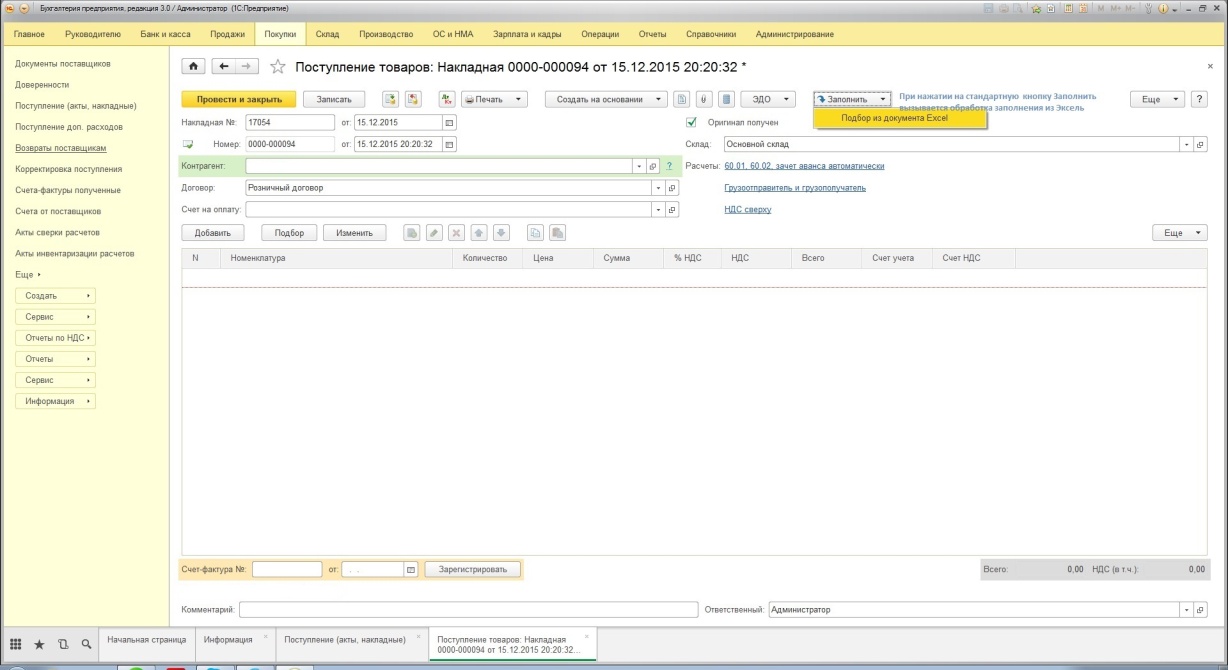 Откроется окно обработки, которое имеет вид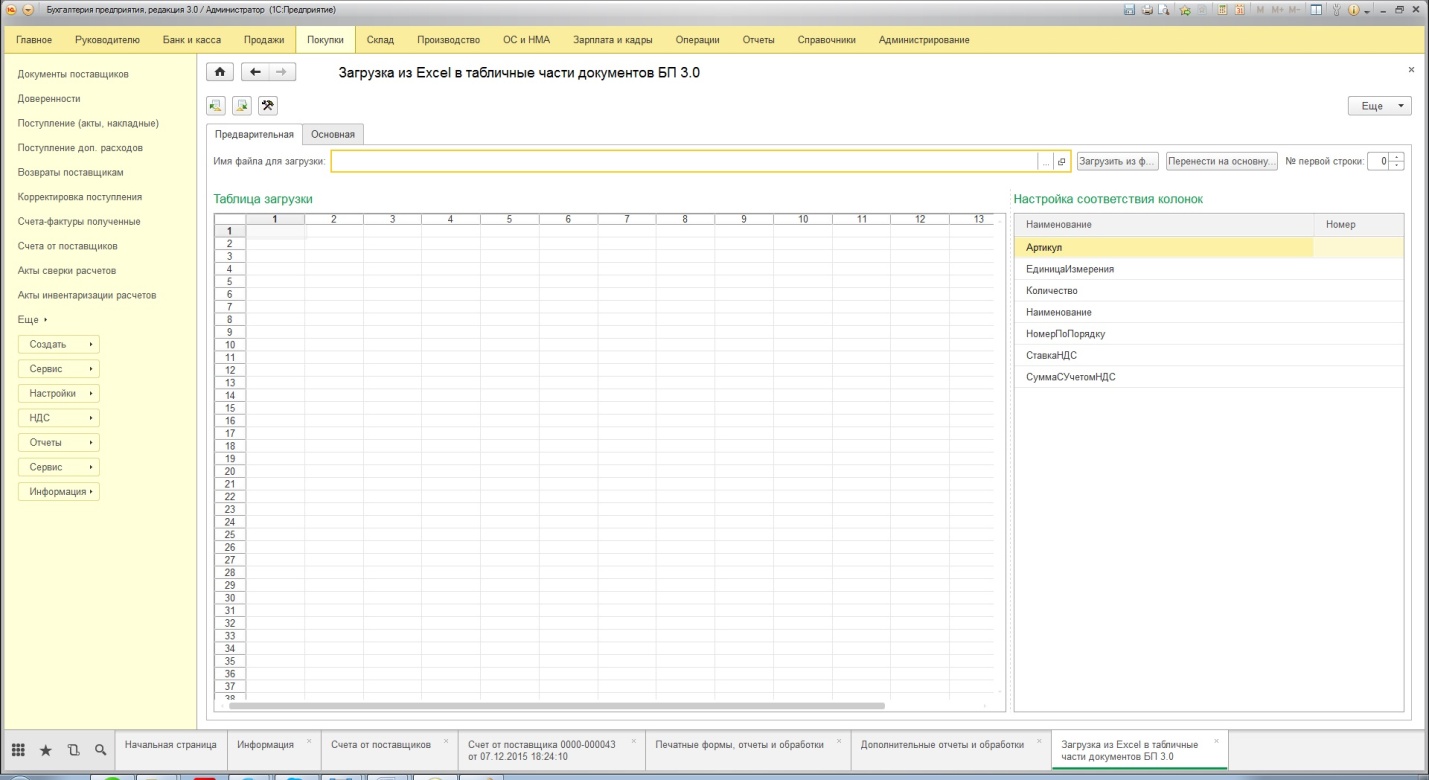 В нем нужно будет последовательно -выбрать файл Excel и нажать на кнопку «Загрузить из файла»-в правой части окна установить привязку колонок и номер первой строки 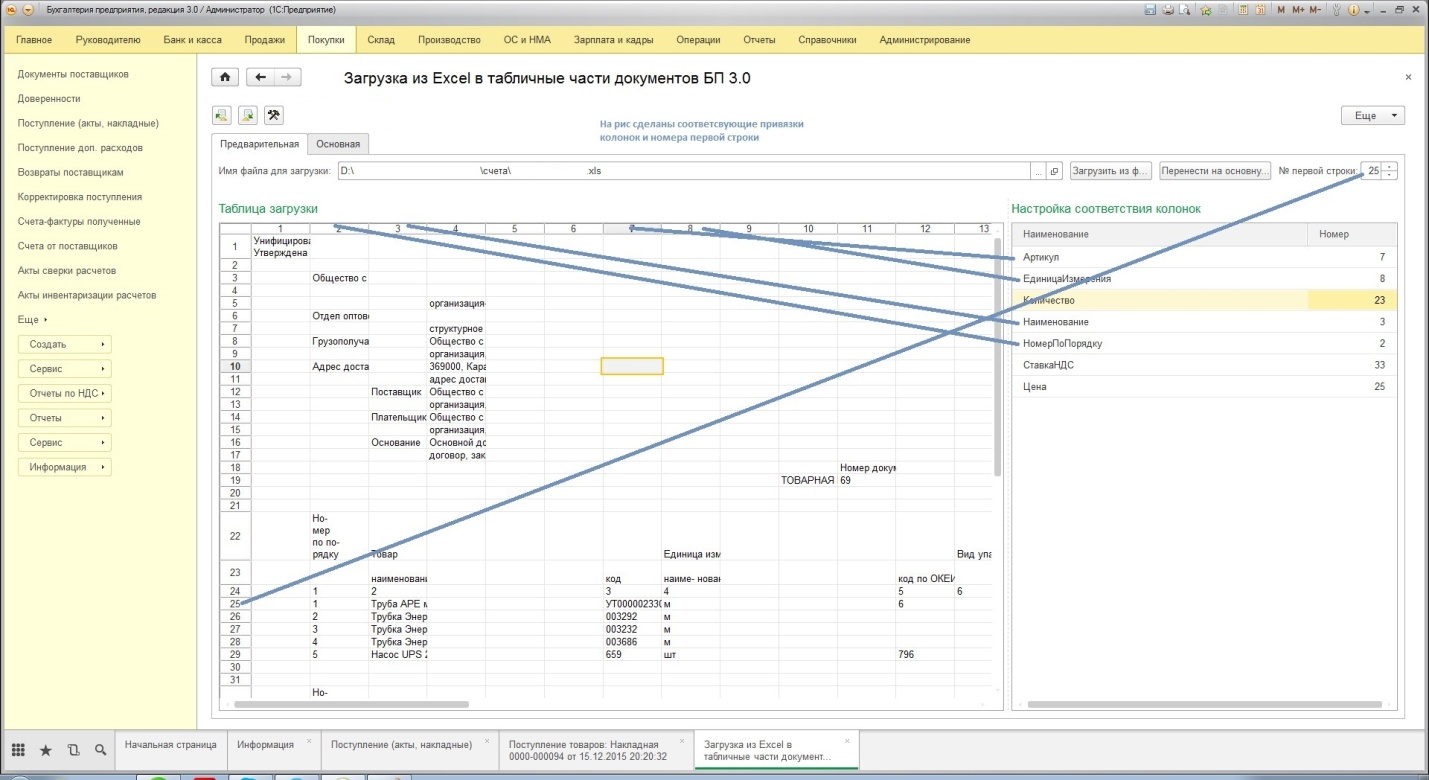 - по кнопке «Настройки»(сверху с молоточком) сделать настройки по умолчанию для новой номенклатуры 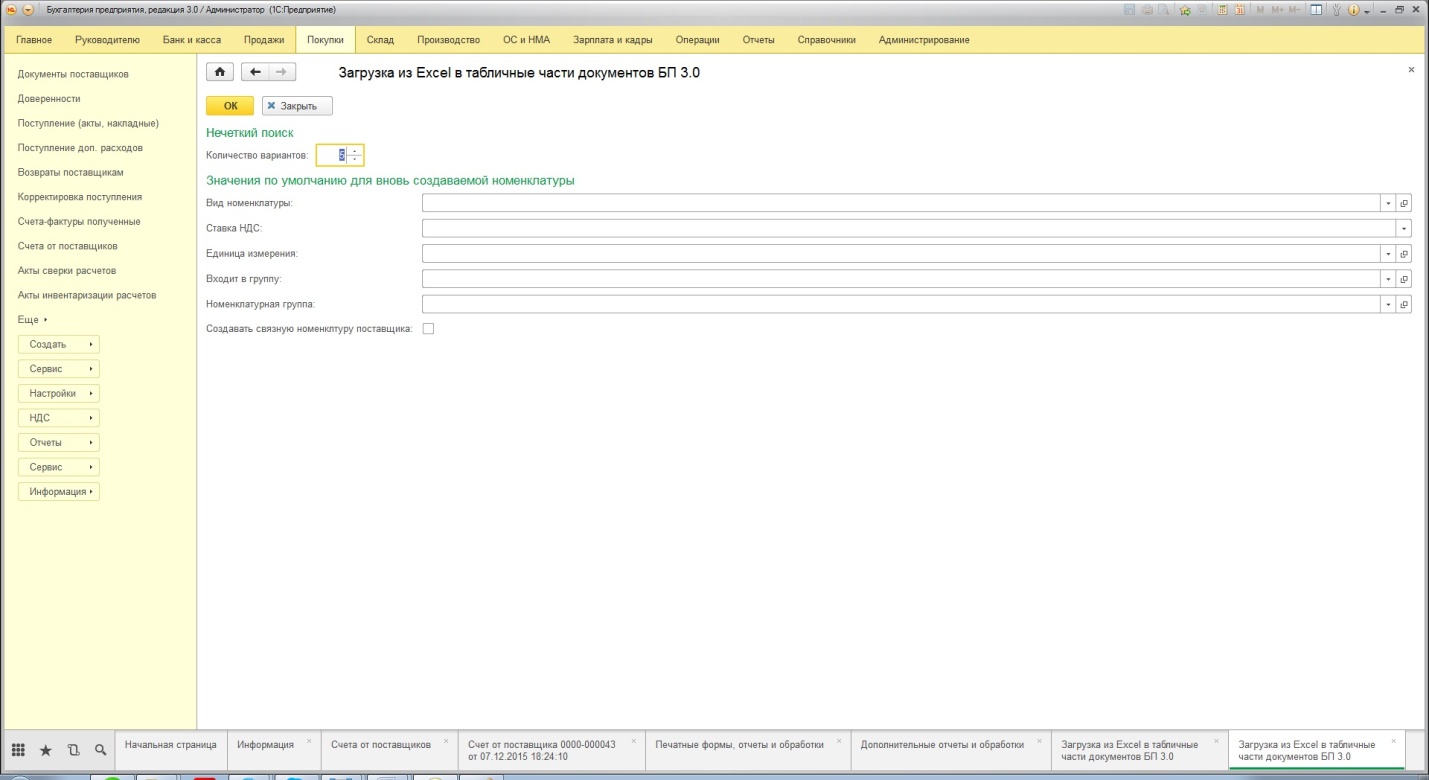 -Настройки выполненные в п.2п.3 можно сохранять для этого типа первичного документа, контрагента по кнопке «Сохранить настройку» (вверху с зеленой стрелкой) или по кнопке «Еще» - там имеется этот же пункт «Сохранить настройку». В дальнейшей работе вместо пунктов 2.3 можно восстановить будет эти настройки – кнопка рядом с кнопкой «Сохранить настройку»,тогда каждый раз настраивать не придется, достаточно выбрать нужную настройку.-После настроек выставленных(для первого раза) или восстановленных(для последующих) надо нажать на кнопку «Перенести на основную». Данные с предварительной вкладки перенесутся на основную.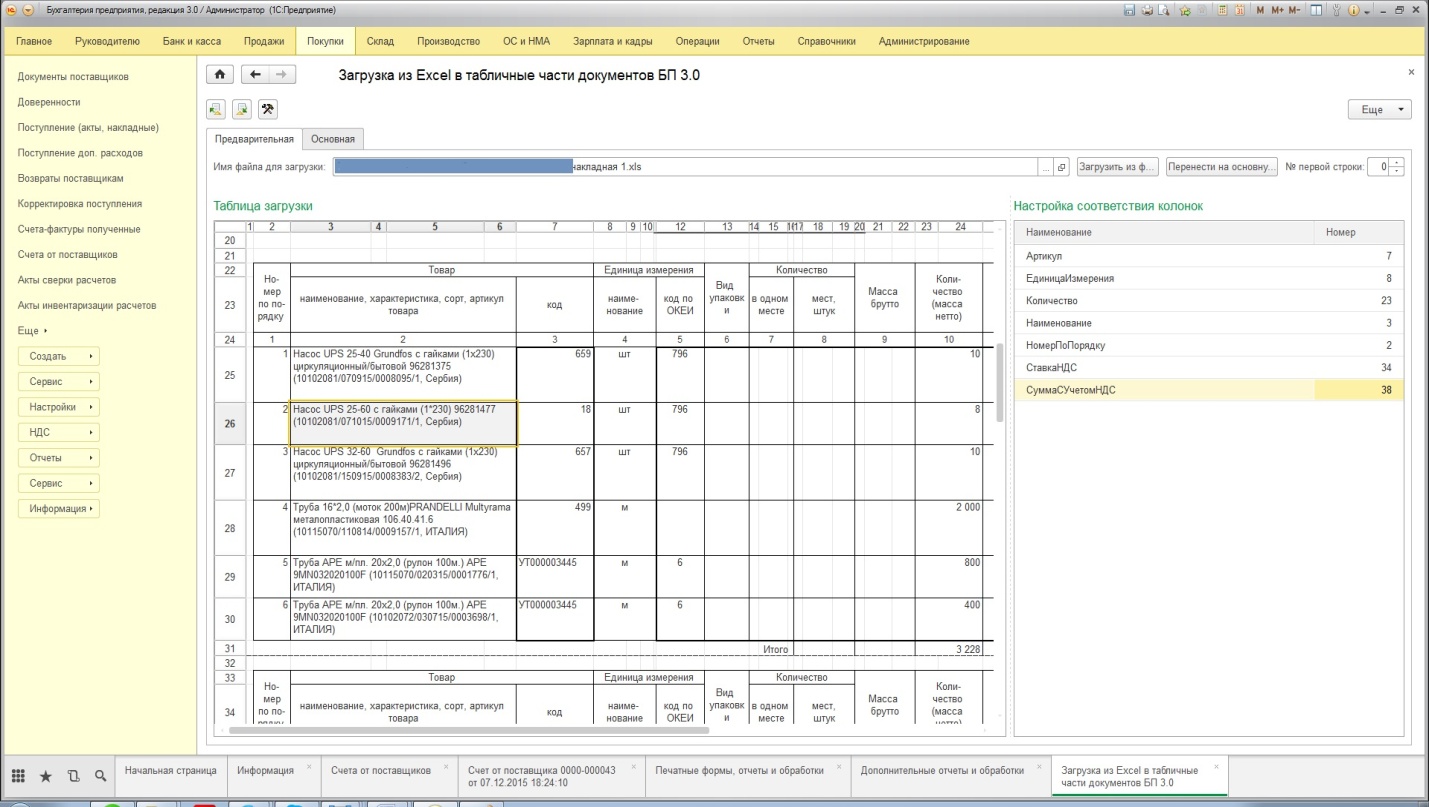 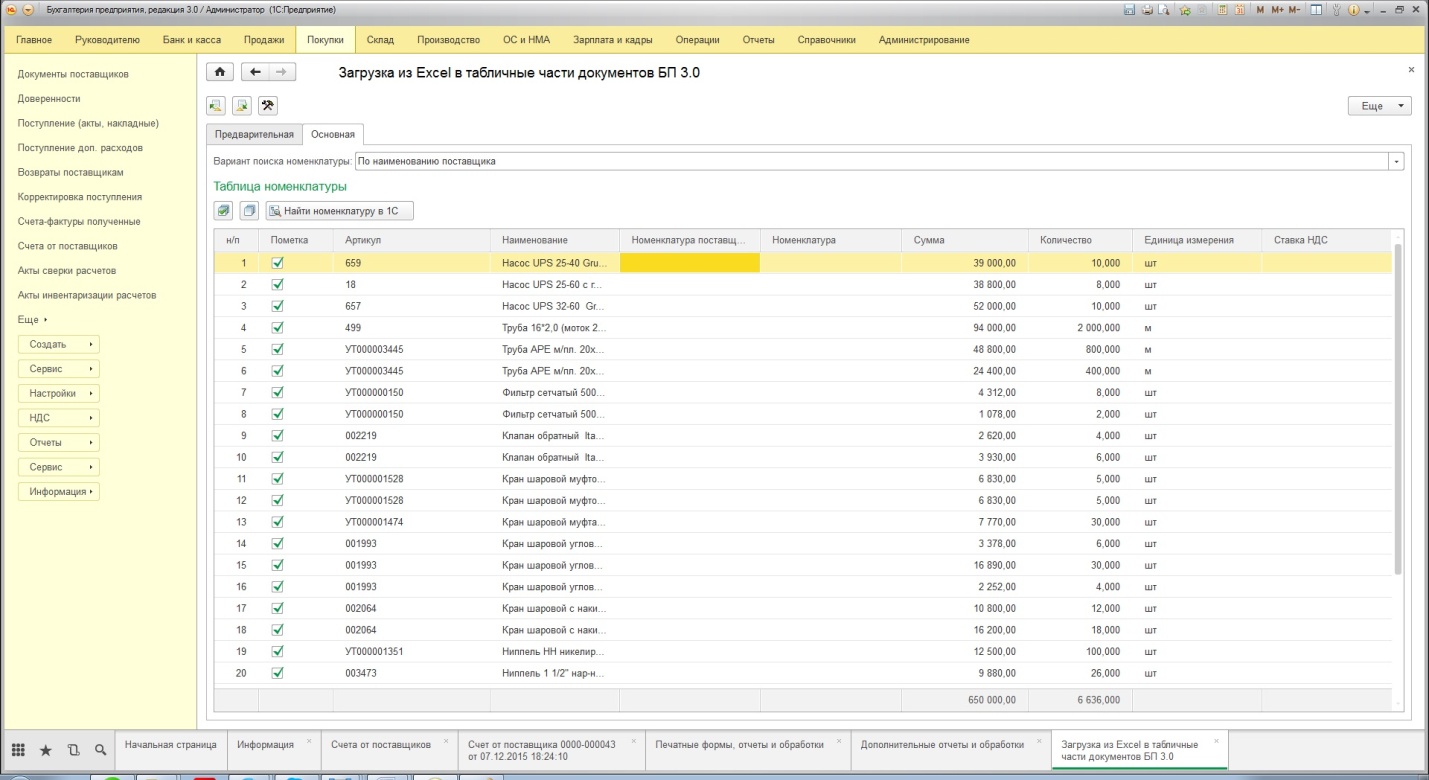 На основной вкладке надо выбрать Вариант поиска номенклатуры(существующие варианты : По наименованию поставщика, По артикулу поставщика, По наименованию поставщика и артикулу поставщика)Если какие-то позиции загружать не надо, то снять напротив них флажки в колонке «Пометка»Нажать на кнопку «Найти номенклатуру в 1с», расположенную над таблицей номенклатуры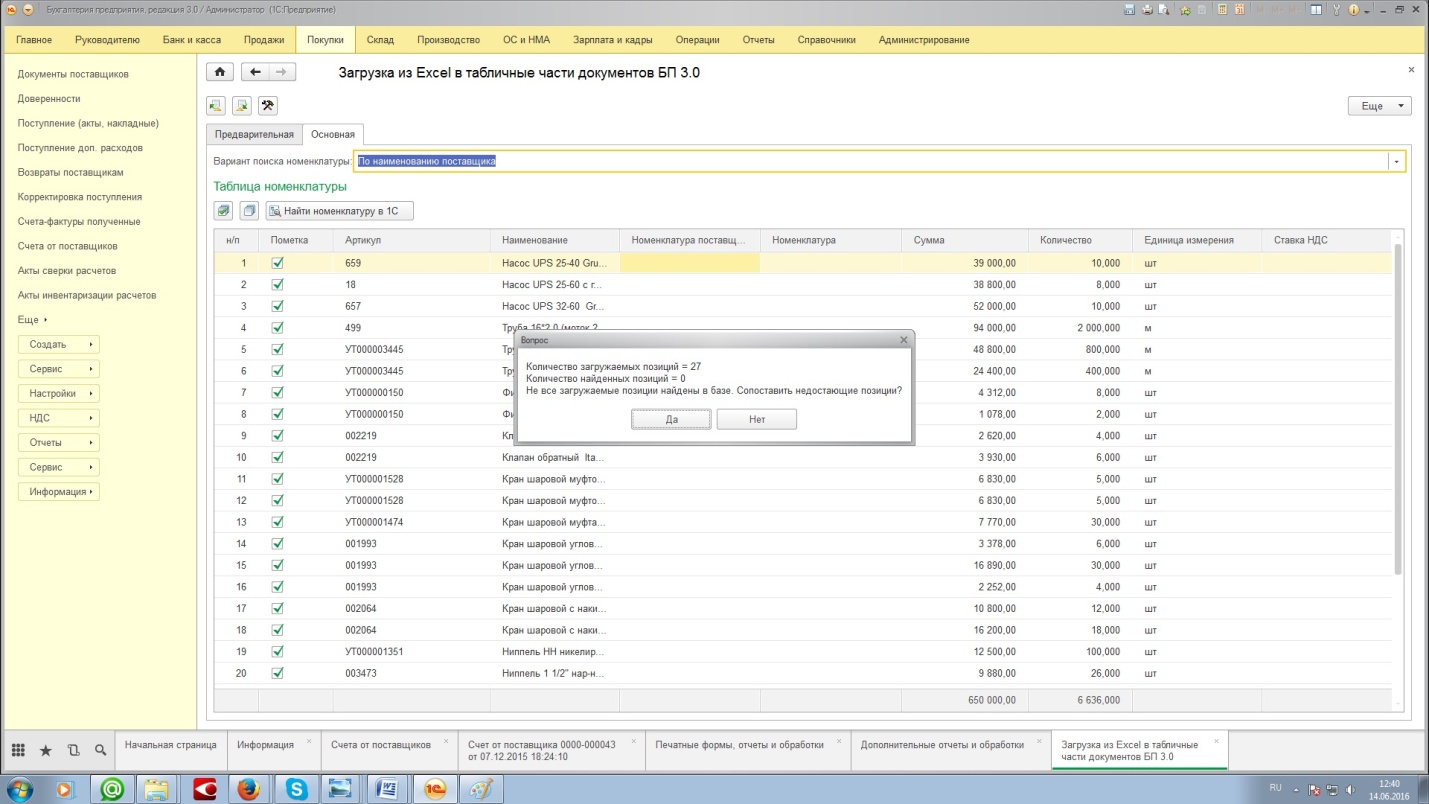 Если не все позиции будут найдены в базе, то машина предложит сопоставить недостающие позиции используя «нечеткий поиск» 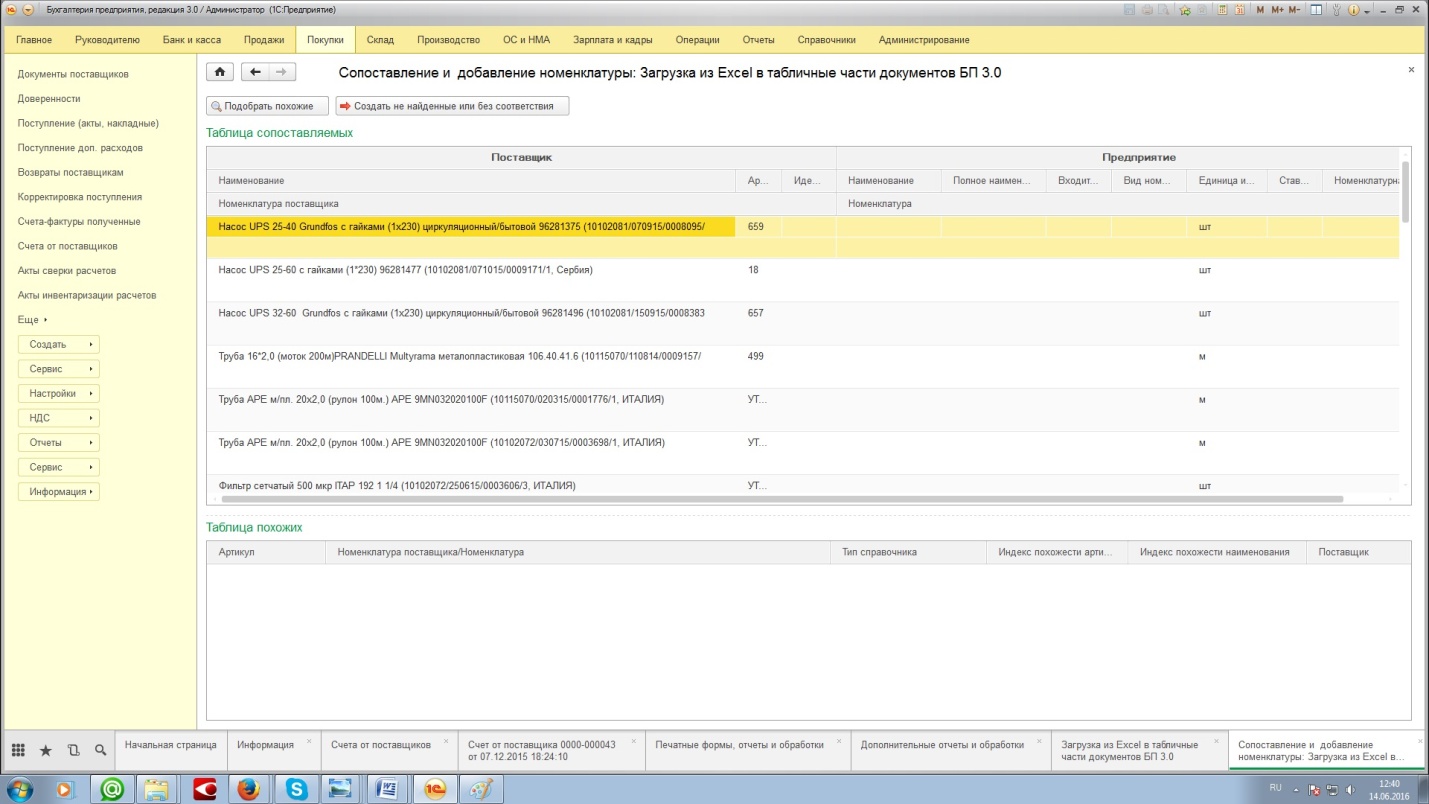 При нажатии на кнопку «Подобрать похожие» в таблице отобразятся похожие позиции из справочников «Номенклатура» и «Номенклатура поставщика»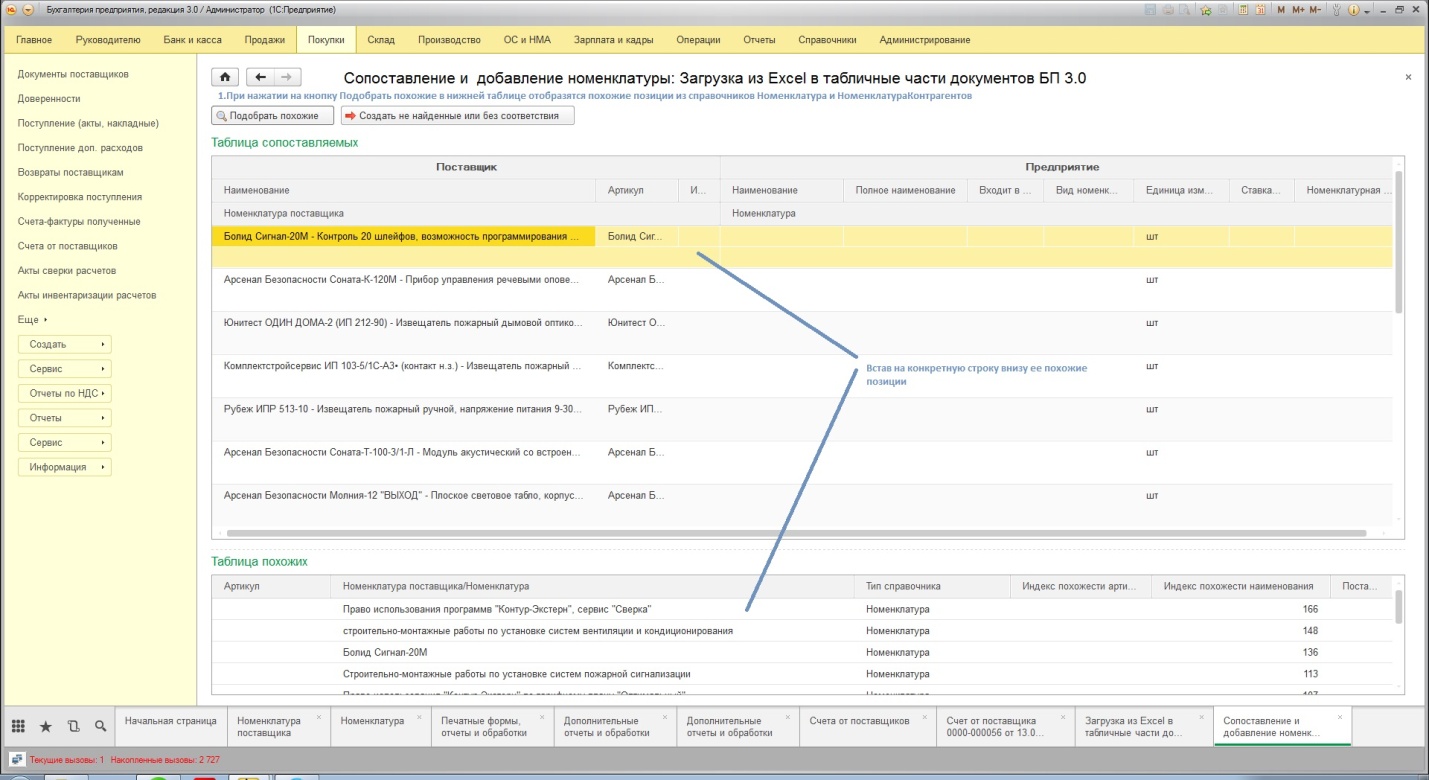 8. Для привязки выделенной позиции, нужно нажать правую кнопку мыши и в контекстном меню «Выбрать похожие как соответствующие»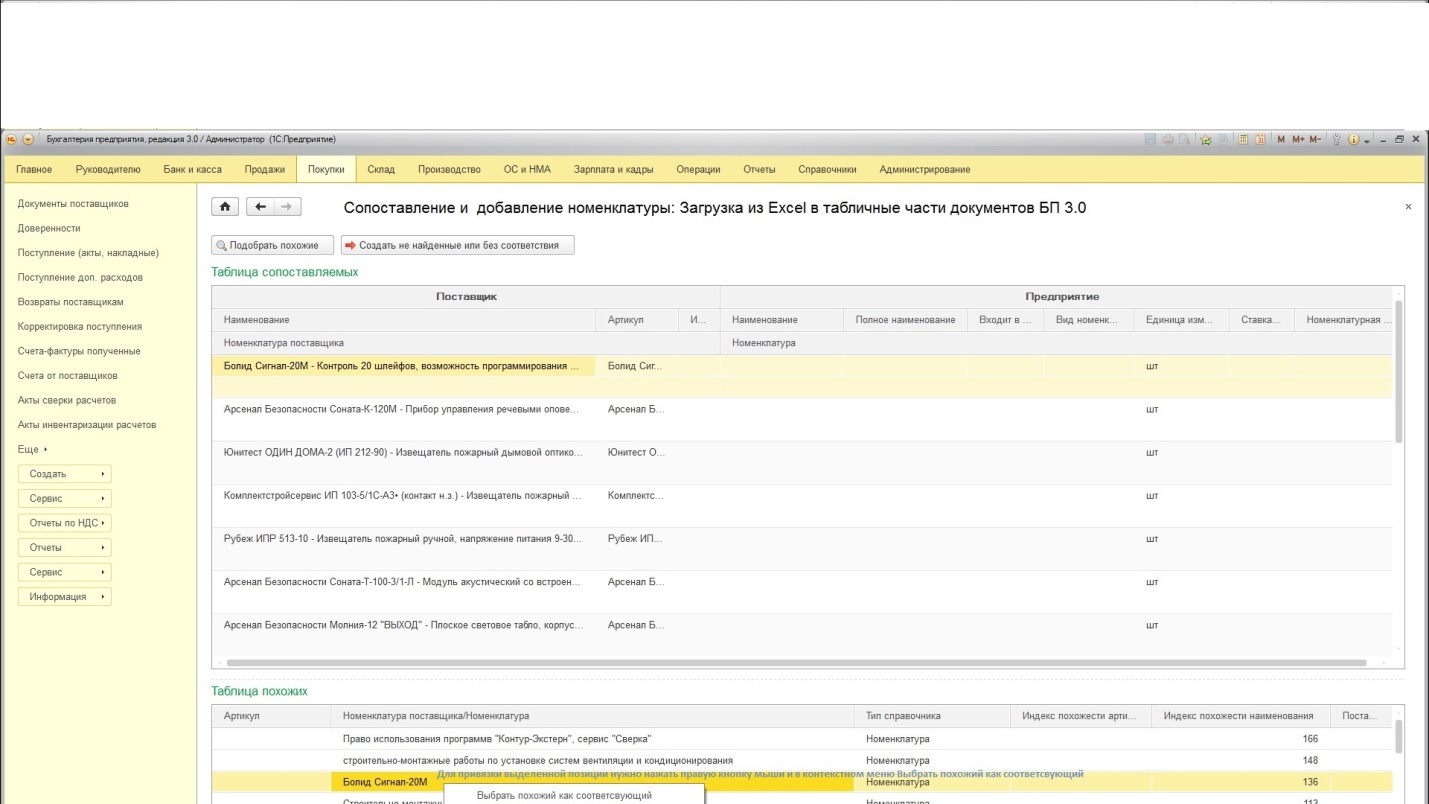 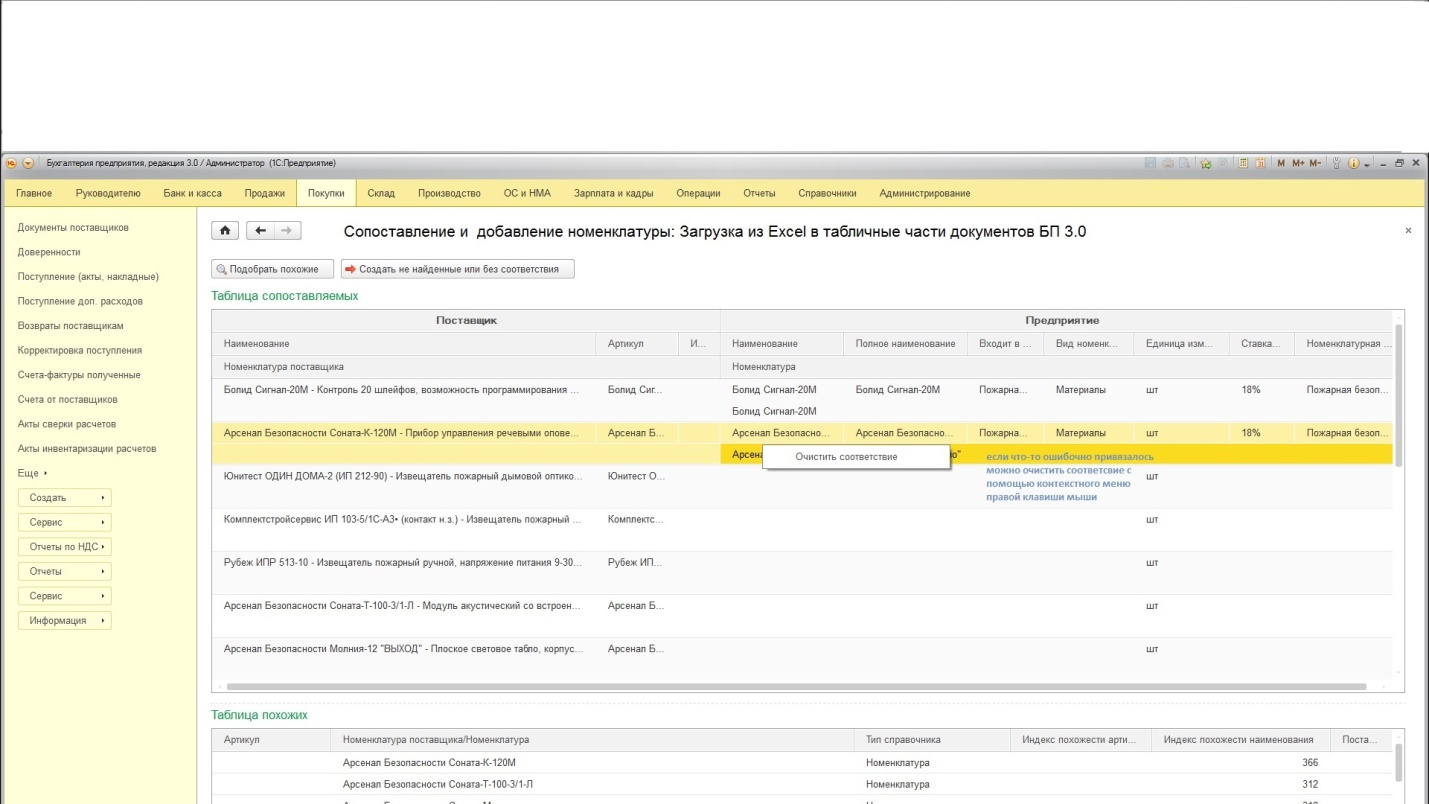 	Если что-то ошибочно привязалось, можно очистить соответствие с помощью контекстного меню по правой кнопке мыши.Можно заполнять поля блока колонок «Предприятие» и в-ручную,После того как все сопоставления будут сделаны, нужно нажать кнопку «Создать не найденные или без соответствия», тогда машина если в настройках указан флаг «Создавать номенклатуру поставщика» создаст несуществующие элементы в справочнике «Номенклатура поставщика» и в дальнейшем при следующих загрузках эта номенклатура будет автоматически найдена на первом этапе.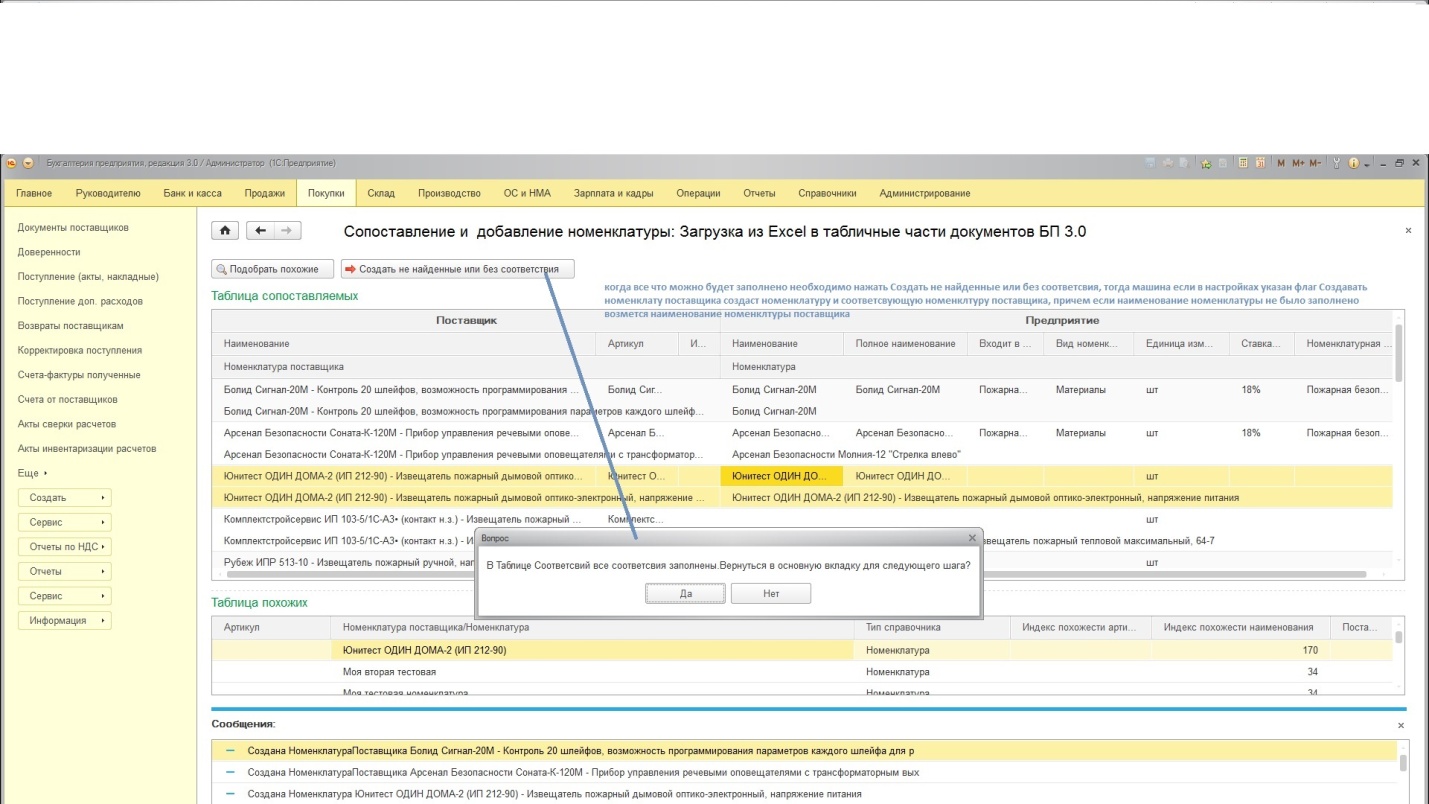 После чего при нажатии на кнопку «Да», происходит возврат в предыдущее окно со сделанными сопоставлениями загружаемых позиций и номенклатуры в базе.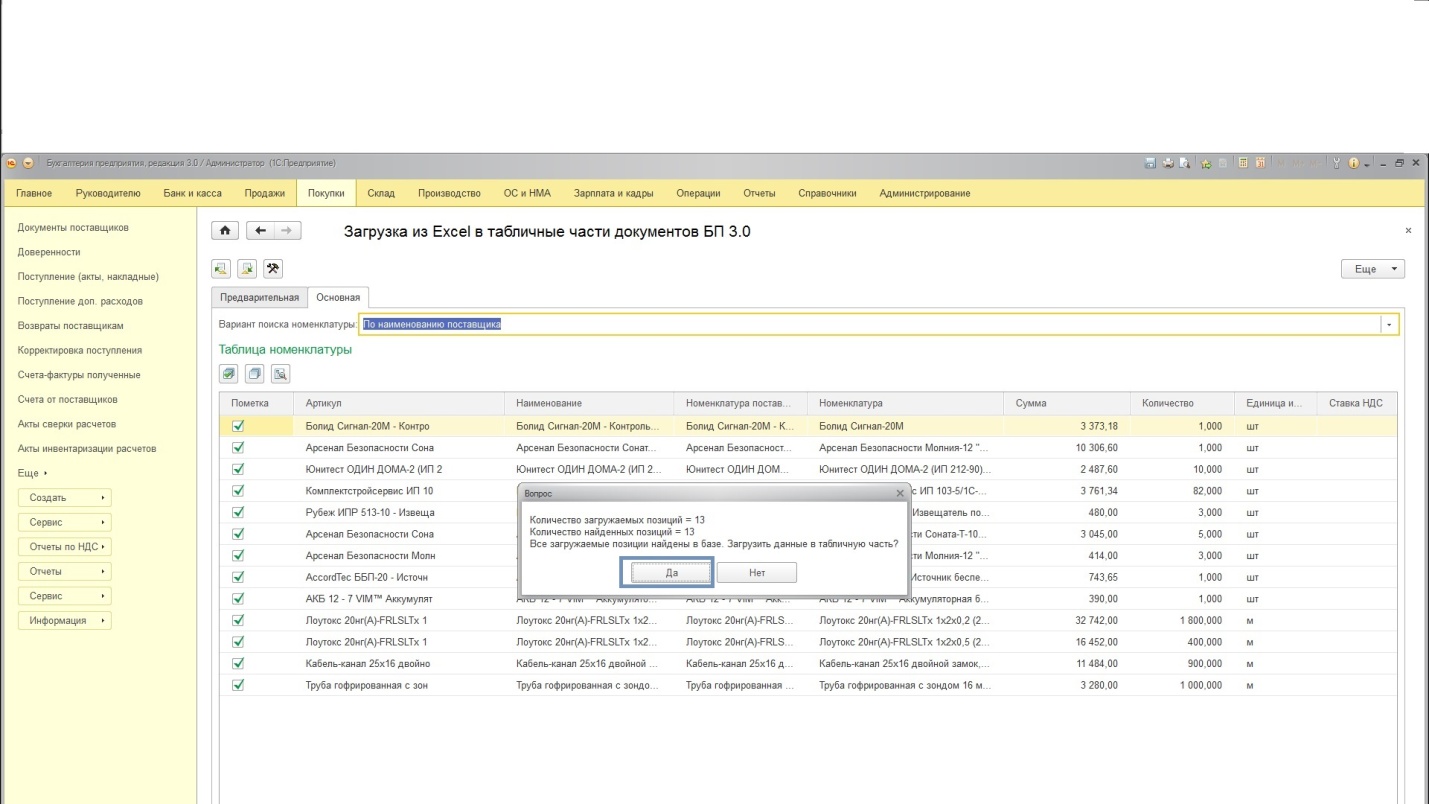 И по кнопке «Да» произойдет загрузка в табличную часть выбранного в начале документа «Счет поставщика» или «Поступление товаров и услуг»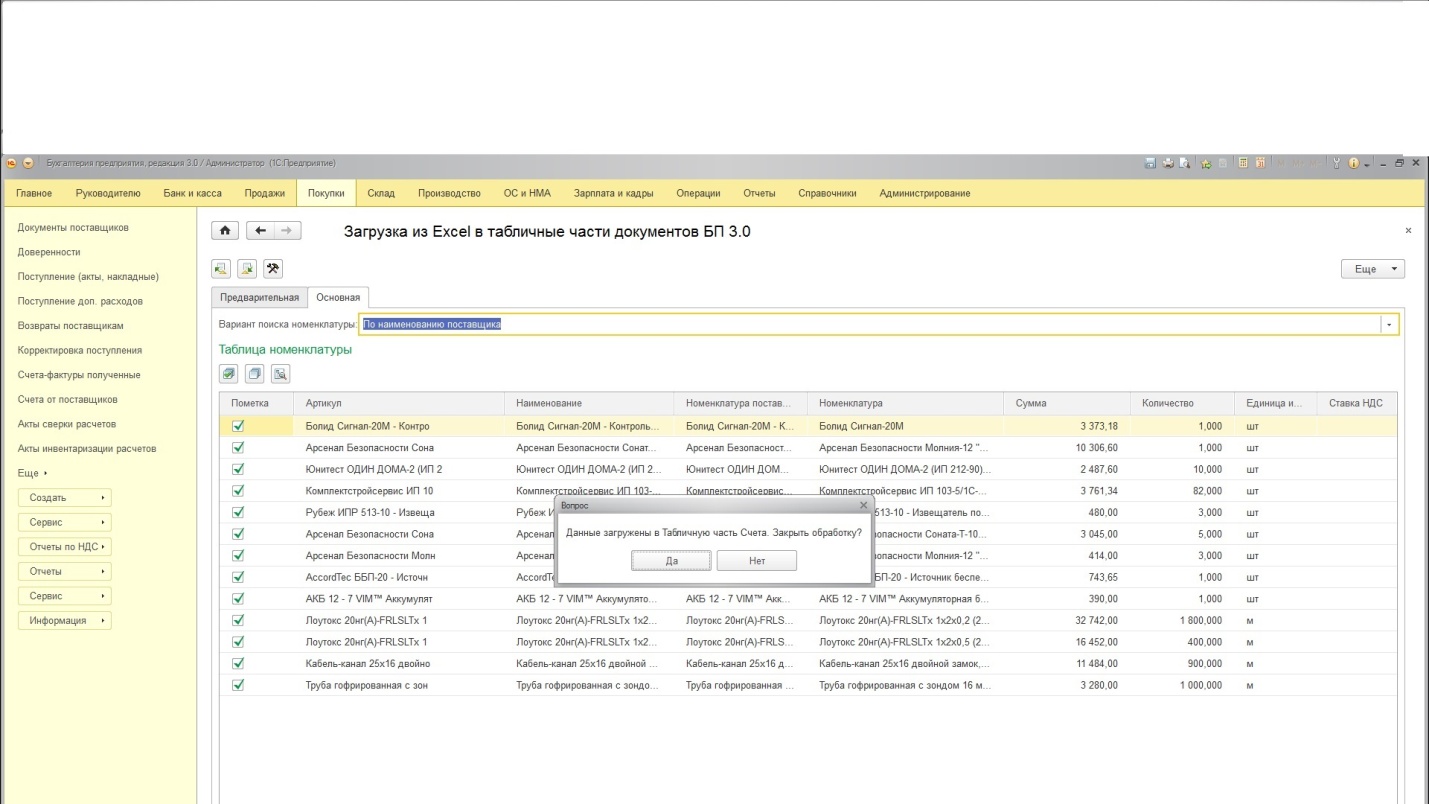 Результат загрузки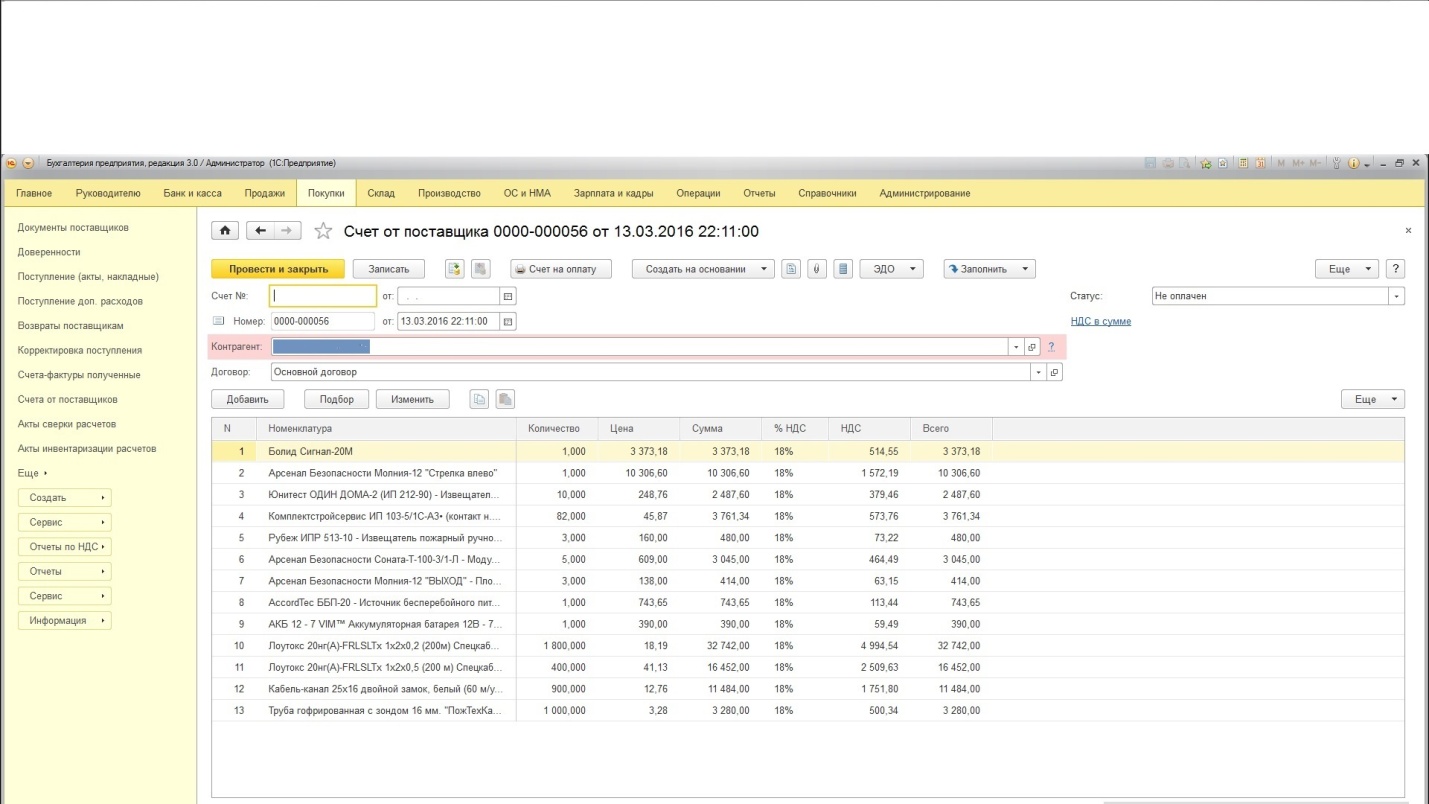 